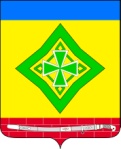 Совет Ладожского сельского поселенияУсть-Лабинского района                                        Р Е Ш Е Н И Е     «10»  06.  2019 года			                                                  № 3     ст. Ладожская					                                 Протокол № 75О внесении изменений в решение Совета Ладожского сельского поселения Усть-Лабинского района от 24 октября 2017 года № 4 (протокол № 52) «Об утверждении Правил  благоустройства территории Ладожского сельского поселения Усть-Лабинского района»      В целях приведения в соответствие с действующим законодательством Российской Федерации нормативно-правовых актов органов местного самоуправления, руководствуясь методическими рекомендациями для подготовки правил благоустройства территорий поселений, городских округов, внутригородских районов, утвержденными приказом Министерства строительства и жилищно- коммунального хозяйства Российской Федерации от 13 апреля 2017 года № 711/пр, Уставом Ладожского сельского поселения Усть-Лабинского района,  Совет Ладожского сельского поселения Усть-Лабинского района решил:     1.	Внести в приложение к решению Совета Ладожского сельского поселения Усть-Лабинского района от 24 октября 2017 года № 4 (протокол     № 52) «Об утверждении Правил  благоустройства территории Ладожского сельского поселения Усть-Лабинского района» следующие изменения и дополнения:     1)	часть 3 подпункта 1.7. пункта 1 изложить в новой редакции:«прилегающая территория - территория  общего пользования, которая прилегает к зданию, строению, сооружению, земельному участку в случае, если такой земельный участок образован, и границы которого определены правилами благоустройства территории Ладожского сельского поселения Усть-Лабинского района, в соответствии с порядком установленным законом Краснодарского края от 21.12.2018 года № 3952-КЗ «О порядке определения органами местного самоуправления в Краснодарском крае границ прилегающих территорий»;        2)	подпункт 1.7. пункта 1 дополнить:     «границы,  прилегающих территорий-предел прилегающей территории;внутренняя часть границ прилегающих территорий - часть границ прилегающей территории, непосредственно примыкающей к границе здания, строения, сооружения, земельного участка, в отношении которых установлены границы прилегающей территории, то есть являющихся их общей границей;     внешняя часть границ прилегающей территории- часть границ прилегающей территории, ее примыкающая непосредственно к зданию, строению, сооружению, земельному участку, в отношении которых установлены границы прилегающие территории, то есть не являющаяся их общей границей.    Иные понятия и термины, используемые в настоящих правилах благоустройства Ладожского сельского поселения Усть-Лабинского района, применяются в значениях, определённых законодательством Российской Федерации»;     3)	раздел 5.11. «Правила оформления поселения и информации» изложить в новой редакции:     «5.11. Требования к содержанию и размещению информационной конструкции (вывески)    5.11.1. На территории Ладожского сельского поселения Усть-Лабинского района допускается размещение следующих видов информационных конструкций:    - вывески;    - указатели местонахождения.    Вывеска – информационная конструкция, предназначенная для доведения до граждан сведений информационного характера о наименовании, месте нахождения организации.    Указатели местонахождения – информационная конструкция, содержащая сведения о направлении движения и расстоянии до объекта, устанавливаемая на здании, строении, сооружении, в целях ориентирования граждан. Площадь информационного поля указателя местонахождения должна составлять не более 1 кв. м.     5.11.2.	Вывеска должна содержать следующую информацию:    1)	 сведения о профиле деятельности организации, индивидуального предпринимателя и (или) виде реализуемых ими товаров, оказываемых услуг в целях извещения неопределенного круга лиц о фактическом местоположении (месте осуществления деятельности) данной организации, индивидуального предпринимателя;    2) сведения, размещаемые в соответствии с Законом Российской Федерации от 7 февраля 1992 года № 2300-1 «О защите прав потребителей».    На вывеске может быть организована подсветка, которая должна иметь не мерцающий, приглушенный свет, не создавать прямых направленных лучей в окна жилых помещений.     5.11.3. Вывески могут состоять из следующих элементов:    - информационное поле (текстовая часть);     - декоративно-художественные элементы, высота которых не должна превышать высоту текстовой части вывески более чем в полтора раза;    - элементы крепления вывески;    - подложка.    5.11.4. Владельцы рекламных и информационных конструкций обязаны содержать указанные конструкции в надлежащем техническом и эстетическом состоянии, которое включает обеспечение:    - целостности рекламных и информационных конструкций;    - отсутствие механических повреждений;    - наличие окрашенного каркаса, отсутствие следов коррозии и грязи на частях и элементах рекламных и информационных конструкций;    - отсутствие на частях и элементах рекламных и информационных конструкций размещенных объявлений, посторонних надписей, изображений и посторонних информационных сообщений.    5.11.5. Информационные конструкции должны быть безопасны, спроектированы, изготовлены и установлены в соответствии с требованиями технических регламентов, строительных норм и правил, государственных стандартов, требованиями к конструкциям и их размещению, в том числе на внешних поверхностях зданий, строений, сооружений, иными установленными требованиями, а также не нарушать внешний архитектурный облик населенного пункта и обеспечивать соответствие эстетических характеристик информационных конструкций стилистике объекта, на котором они размещаются.    5.11.6. Для размещения сведений информационного характера о наименовании, виде деятельности в целях информирования потребителей (третьих лиц) собственник и иной законный владелец помещений вправе разместить только одну настенную вывеску на одном фасаде здания в одной плоскости и на единой линии с другими настенными вывесками на данном здании в одном цветовом решении.    5.11.7. Расположение вывески должно соответствовать параметрам занимаемого помещения. Вывеска размещается над входом или над окнами, между 1 и 2 этажами (если занимается этаж - первый).     В случае если помещения располагаются в подвальных или цокольных этажах объектов и отсутствует возможность размещения информационных конструкций (вывесок) в соответствии с указанными требованиями, они могут быть размещены над окнами подвального или цокольного этажа, но не ниже 0,60 м от уровня земли до нижнего края настенной конструкции. При этом вывеска не должна выступать от плоскости фасада более чем на 0,10 м.    5.11.8.При наличии на фасаде объекта козырька информационная конструкция может быть размещена на фризе козырька в габаритах указанного фриза.    5.11.9.Окраска и покрытие декоративными пленками всей поверхности остекления фасада, замена остекления фасада световыми коробами, содержащими сведения информационного характера, не допускаются.     5.11.10.Цвет информационной конструкции (вывески) не должен быть слишком ярким, преимущество имеют мягкие цвета и оттенки, которые гармонируют с общим стилем здания и соответствуют концепции общего цветового решения застройки улиц и территорий населенного пункта.    5.11.11.Максимальную площадь всех вывесок на одном здании, строении, сооружений не может превышать:    - 10 % от общей площади фасада здания, строения, сооружения, в случае если площадь такого фасада менее 50 кв. м.;    - 5-10 % от общей площади фасада здания, строения, сооружения, в случае если площадь такого фасада составляет от 50 до 100 кв. м.;    - 3-5 % от общей площади фасада здания, строения, сооружения, в случае если площадь такого фасада составляет более 100 кв. м.,  максимальный размер всех вывесок на одном здании, строении, сооружений не может превышать:    - по высоте - 0,50 м., за исключением размещения настенной вывески на фризе;    - по длине - 70 % от длины фасада, соответствующей занимаемым данными организациями, индивидуальными предпринимателями помещениям, но не более 15 м. для единичной конструкции;    - вывеска не должна выступать от плоскости фасада более чем на           0,20 м.    5.11.12.При размещении настенной конструкции в пределах 70 % от длины фасада в виде комплекса идентичных взаимосвязанных элементов (информационное поле (текстовая часть) и декоративно-художественные элементы) максимальный размер каждого из указанных элементов не может превышать 10 м. в длину.    5.11.13. При размещении на одном фасаде объекта одновременно вывесок нескольких организаций и индивидуальных предпринимателей, указанные вывески размещаются в один высотный ряд на единой горизонтальной линии (на одном уровне, высоте).    5.11.14. При размещении вывесок на внешних поверхностях зданий, строений, сооружений необходимо соблюдать следующие требования:    - тип вывесок, их масштаб должен быть единым для всего здания (с подложкой, без подложки).     5.11.15. Отделку фасадов зданий, строений и сооружений по цветовому решению в соответствии с каталогом цветов по RAL CLASSIC:    1) стены:1013 - белая устрица,1014 - слоновая кость,1015 - светлая слоновая кость,1047 - телегрей 4,8000 - зелёно-коричневый,8001 - охра коричневая,8002 - сигнально-коричневый,8003 - глиняный коричневый,9003 - сигнальный белый,9002 - светло-серый,9001 - кремово-белый,7034 - жёлто-серый,7033 - цементно-белый,7032 - галечно-белый,7001 - серебристо-серый,7002 - оливково-серый,7003 - серый мох,7004 - сигнально-серый;2) выступающие части фасада - белый;3) цоколь:7036 - платиново-серый,7037 - пыльно-серый,7038 - агатовый серый,7039 - кварцевый серый,7040 - серое окно,7001 - серебристо-серый,7002 - оливково-серый,7003 - серый мох,7004 - сигнальный серый,7031 - сине-серый,7032 - галечный серый,7033 - цементно-серый,7034 - жёлто-серый,7035 - светло-серый;4) кровля:3005 - винно-красный,3007 - тёмно-красный,3009 - оксид красный,7004 - сигнальный серый,8004 - медно-коричневый,8007 - палево-коричневый,8000 - зелёно-коричневый,8011 - орехово-коричневый,8014 - сепия коричневая,8028 - терракотовый.    Цветовое решение кровли: светло-серый, тёмно-зелёный применять в зонах сложившейся застройки, где указанные цветовые решения имеются.     При ремонте, изменении архитектурного решения главных фасадов зданий, строений и сооружений, устранение диссонирующих элементов, упорядочение архитектурного решения и габаритов оконных и дверных проёмов, остекления, водосточных труб производить по цветовому решению в соответствии с каталогом цветов по RAL CLASSIC:    1) оконные рамы:9010 - белый,8001 - охра коричневая,8002 - сигнальный коричневый,8003 - глиняный коричневый,7047 - телегрей 4,8007 - палево-коричневый,8008 - оливково-коричневый;    2) тонирование стекла:9006 - бело-алюминиевый,9018 - папирусно-белый,1035 - перламутрово-бежевый,1036 - перламутрово-золотой;    3) водосточные трубы, желоба (под цвет кровли):9010 - белый,3005 - винно-красный,3007 - тёмно-красный,3009 - оксид красный,8004 - медно-коричневый,8007 - палево-коричневый,8008 - оливково-коричневый,8011 - орехово-коричневый.    На главных фасадах зданий, строений и сооружений предусматривать адресные аншлаги по цветовому решению в соответствии с каталогом цветов по RAL CLASSIC:6004 - сине-зелёный (фон),5020 - океанская синь (фон),9010 - белый (буквы, цифры, рамки).    На фасадах зданий, строений и сооружений размещать вывески (фон, буквы, рамки) по цветовому решению в соответствии с каталогом цветов по RAL CLASSIC:1035 - перламутрово-бежевый,1036 - перламутрово-золотой,2013 - перламутрово-оранжевый,3032 - перламутрово-рубиновый,9010 - белый.    Исключением являются фирменные знаки и логотипы.    Колористика конструкций ограждений, малых архитектурных форм (урны, скамейки, парковые диваны и т.д.) не должна диссонировать с фасадами зданий, строений и сооружений и цветовым решением в соответствии с каталогом цветов по RAL CLASSIC:урны, рамы:8017 - шоколадно-коричневый,9005 - чёрный чугун,1036 - перламутрово-золотой (детали, вензель)   Недопустимы перекрывание частей фасада здания фальшфасадами и декоративными панелями, уменьшение площади оконных и дверных проемов. Указанные приемы могут быть применены для здания в целом, а не частично.    Вывески, рекламные конструкции и логотипы не должны перекрывать архитектурные детали здания, должны быть оптически выровнены и расположены в одну линию относительно архитектурных элементов фасада.    При отсутствии основных входных групп на боковых фасадах здания вывески должны быть размещены только на главном фасаде из расчета одна вывеска для каждого субъекта деятельности.    Недопустимо закрывать баннерами и оклеивать поверхности оконных и дверных проемов с целью размещения рекламы и информации (изображения, текст).    На фасаде торгового центра должна быть выделена общая поверхность для перечисления всех магазинов, выполненная в соразмерном масштабе и едином стилевом решении.    На вывесках не допустимо размещение рекламной контактной информации.    Вывески не должны быть напечатаны на баннерной ткани.    Не допускается размещение на тротуарах, пешеходных дорожках, парковках автотранспорта и иных территориях общего пользования, а также на конструктивных элементах входных групп выносных конструкций (в том числе штендеров), содержащих рекламную и иную информацию или указывающую на местонахождение объекта.    Не допускается размещение рекламных баннеров на фасадах жилых домов.    Не допускается размещение надписей на тротуарах.    Фасад, вывеска, стекла витрин и прилегающая к зданию тротуар должны быть ухожены.    Критерии и условия размещения временных баннеров с афишами, иной информации, необходимой для проведения мероприятий.    Не допускается размещение вывесок, рекламной и иной информации на балконах, лоджиях, цоколях здания, парапетах, ограждениях входных групп, на столбах и опорах инженерных коммуникаций, подпорных стенках, ограждениях территорий (заборах, шлагбаумах и т.д.), деревьях.    Установка маркизов допускается в пределах дверных, оконных и витринных проемов.   Не допускается нарушение геометрических параметров (размеров) вывесок.   Не допускается нарушение установленных требований к местам размещения вывесок.   Не допускается вертикальный порядок расположения букв на информационном поле вывески.   Не допускается размещение вывесок выше линии второго этажа (линии перекрытий между первым и вторым этажами).    Не допускается размещение вывесок на козырьках зданий, строений, сооружений.    Не допускается размещение вывесок в границах жилых помещений многоквартирных домов, в том числе на глухих торцах фасада.    Не допускается размещение вывесок на расстоянии ближе чем 2 м. от мемориальных досок.    Не допускается перекрытие указателей наименований улиц и номеров домов.    Не допускается размещение вывесок с помощью демонстрации постеров на динамических системах смены изображений (роллерные системы, системы поворотных панелей - призматроны и др.) или с помощью изображения, демонстрируемого на электронных носителях (экраны, бегущая строка и т.д.) (за исключением вывесок, размещаемых в витрине).    Не допускается замена остекления витрин световыми коробами.    Не допускается устройство в витрине конструкций электронных носителей - экранов (телевизоров) на всю высоту и (или) длину остекления витрины.    Не допускается размещение вывесок на ограждающих конструкциях сезонных кафе при стационарных предприятиях общественного питания.    5.11.16.  Размещение информационных конструкций (вывесок) на крышах зданий, строений, сооружений допускается при условии, если единственным собственником (правообладателем) указанного здания, строения, сооружения является организация, индивидуальный предприниматель, сведения о котором содержатся в данной информационной конструкции и в месте фактического нахождения (месте осуществления деятельности) которого размещается указанная информационная конструкция.     5.11.17.На крыше одного объекта может быть размещена только одна информационная конструкция.    5.11.18 Информационное поле вывесок, размещаемых на крышах объектов, располагается параллельно к поверхности фасадов объектов, по отношению к которым они установлены, выше линии карниза, парапета объекта или его стилобатной части.     5.11.19. Конструкции вывесок, допускаемых к размещению на крышах зданий, строений, сооружений, представляют собой объемные символы (без использования подложки), которые могут быть оборудованы исключительно внутренней подсветкой.    5.11.20. Высота информационных конструкций (вывесок), размещаемых на крышах зданий, строений, сооружений, с учетом всех используемых элементов должна быть:     - не более 1,80 м. для 1-3-этажных объектов;    - не более 3 м. для 4-7-этажных объектов;    - не более 4 м. для 8-12-этажных объектов; Длина вывесок, устанавливаемых на крыше объекта, не может превышать половину длины фасада, по отношению к которому они размещены.   5.11.21. Информационные конструкции (вывески), размещаемые в соответствии с Законом Российской Федерации от 7 февраля 1992 года                  № 2300-1 «О защите прав потребителей», размещается на доступном для обозрения месте плоских участков фасада, свободных от архитектурных элементов, непосредственно у входа (справа или слева) в здание, строение, сооружение или помещение или на входных дверях в помещение, в котором фактически находится (осуществляет деятельность) организация или индивидуальный предприниматель, сведения о котором содержатся в данной информационной конструкции.    5.11.22.Дополнительно к информационной конструкции, указанной в абзаце первом настоящего пункта, организации, индивидуальные предприниматели вправе разместить информационную конструкцию (вывеску), на ограждающей конструкции (заборе) непосредственно у входа на земельный участок, на котором располагается здание, строение, сооружение, являющиеся местом фактического нахождения, осуществления деятельности организации, индивидуального предпринимателя, сведения о которых содержатся в данной информационной конструкции и которым указанное здание, строение, сооружение и земельный участок принадлежат на праве собственности или ином вещном праве.    5.11.23. Для одной организации, индивидуального предпринимателя на одном объекте может быть установлена одна информационная конструкция (вывеска).    5.11.24 Расстояние от уровня земли (пола входной группы) до верхнего края информационной конструкции (вывески) не должно превышать 2 м. Вывеска размещается на единой горизонтальной оси с иными аналогичными информационными конструкциями в пределах плоскости фасада.    5.11.25.Информационная конструкция (вывеска), указанная в пункте 1.12. настоящих требований, состоит из информационного поля (текстовой части).     Допустимый размер вывески составляет:     - не более 0,60 м по длине;     - не более 0,40 м по высоте.     5.11.26.При этом высота букв, знаков, размещаемых на данной информационной конструкции (вывеске), не должна превышать 0,10 м.     5.11.27.Вывеска на нестационарных торговых объектах.    5.11.28.Местоположение и параметры (размеры) информационных конструкций (вывесок) устанавливаемых на нестационарных торговых объектах площадью до 12 кв. м. (включительно), определяется типовым архитектурным решением нестационарных торговых объектов, являющимися неотъемлемой частью аукционной документации на право заключения договора на размещение нестационарного торгового объекта, либо типовыми требованиями (для передвижных торговых объектов).    5.11.29.Размещение информационных конструкций (вывесок) на внешних поверхностях нестационарных торговых объектах площадью более 12 кв.м., осуществляется в соответствии с общими требованиями к вывескам.     5.11.30.Размещение информационных конструкций на территории населенного пункта с нарушением настоящих требований, не допускается.    5.11.31. Контроль за выполнением требований к размещению информационных конструкций (вывесок), а также выявление информационных конструкций (вывесок), не соответствующих настоящим требованиям, осуществляется органом, уполномоченным местной администрации.    5.11.32.Выявление информационных конструкций (вывесок), не соответствующих установленным требованиям, осуществляется сотрудниками органа, уполномоченного местной администрацией.    5.11.33.Уполномоченный орган местной администрации при выявлении информационной конструкции (вывески), не соответствующей установленным требованиям, выносит ее владельцу предписание о приведении ее в течение установленного срока в соответствие с установленными требованиями либо проведении ее демонтажа в добровольном порядке.     5.11.34.В вынесенном предписании уполномоченного органа также указываются последствия его невыполнения в виде демонтажа информационной конструкции (вывески) в принудительном порядке.    5.11.35. Демонтаж информационной конструкции (вывески) представляет собой разборку информационной конструкции (вывески) на составляющие элементы, в том числе с нанесением ущерба информационной конструкции (вывеске) и другим объектам, с которыми демонтируемая информационная конструкция (вывеска) конструктивно связана, ее снятие с внешних поверхностей зданий, строений, сооружений, на которых указанная информационная конструкция (вывеска) размещена.    5.11.36. Приведение информационной конструкции (вывески) в соответствие с установленными требованиями на основании предписания уполномоченного органа осуществляется владельцем указанной вывески и за счет его собственных средств.    5.11.37.При отсутствии сведений о владельце информационной конструкции (вывески), не соответствующей настоящим требованиям и (или) утвержденной архитектурно – художественной концепции, а также если информационная конструкция (вывеска) не была демонтирована владельцем информационной конструкции (вывески) в добровольном порядке в установленный предписанием срок, организация демонтажа данной информационной конструкции (вывески) в принудительном порядке осуществляется органом, уполномоченным местной администрацией Ладожского сельского поселения Усть-Лабинского района.    5.11.38. Орган, уполномоченный местной администрацией, организует демонтаж, перемещение и хранение информационных конструкций (вывесок), не соответствующих установленным требованиям, на специально организованные для их хранения места, о чем владельцу информационной конструкции (вывески) направляется письменное уведомление.    5.11.39 Ответственность за нарушение настоящих требований к содержанию и размещению информационных конструкций (вывесок) несут владельцы данных вывесок, в том числе в части безопасности размещаемых конструкций и проведения работ по их размещению.    5.11.40. Лица, допустившие нарушение настоящих требований, несут ответственность в соответствии с действующим законодательством Российской Федерации. Применение мер ответственности не освобождает нарушителя от обязанности по соблюдению настоящих требований.      6. Обнародовать решение Совета Ладожского сельского поселения Усть-Лабинского района «О внесении изменений в решение Совета Ладожского сельского поселения Усть-Лабинского района от 24 октября 2017 года № 4 (протокол 52) «Об утверждении правил благоустройства территории Ладожского сельского поселения Усть-Лабинского района».     7. Контроль за выполнением настоящего решения возложить на исполняющего обязанности главы Ладожского сельского поселения Усть-Лабинского района Д. В. Крымова.     8. Настоящее решение вступает в силу со дня его официального обнародования.Председатель СоветаЛадожского сельского поселенияУсть-Лабинского района					           В. А. ОстровскийИ. о. главы  Ладожского сельского поселенияУсть-Лабинского района					             Д. В. Крымов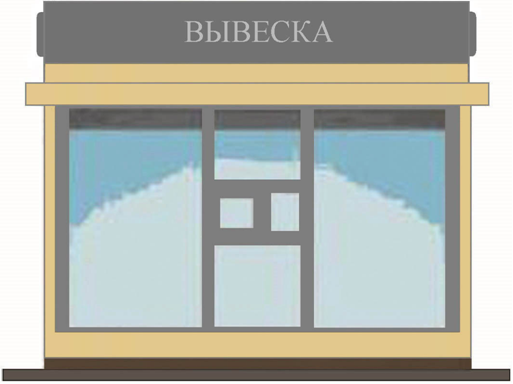 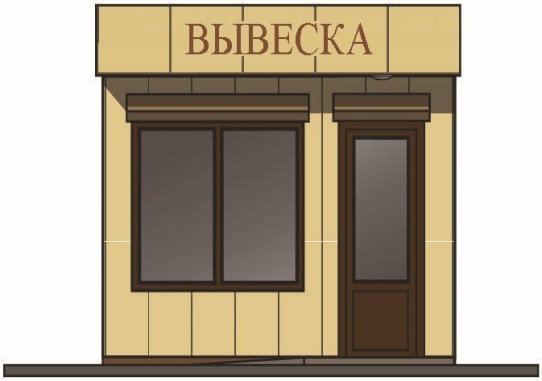 